حضرات السادة والسيدات،تحية طيبة وبعد،1	يسرني أن أحيطكم علماً بأن الاتحاد الدولي للاتصالات (ITU) يرتب حالياً لعقد ورشة عمل بشأن "أمن تكنولوجيا الجيل الخامس (5G) وما بعده" في 22 أغسطس 2022 بمقر الاتحاد (في القاعة H) في جنيف بسويسرا. وستُنظم ورشة العمل كحدث حضوري تُتاح فيه المشاركة عن بُعد، وستُعقد قبل الاجتماع المقبل للجنة الدراسات 17 التابعة لقطاع تقييس الاتصالات بالاتحاد بيوم، والذي سيُعقد في الفترة من 23 أغسطس إلى 2 سبتمبر 2022 في نفس المكان.2	وستُعقد ورشة العمل باللغة الإنكليزية حصراً.3	وباب المشاركة في ورشة العمل مفتوح للدول الأعضاء في الاتحاد وأعضاء القطاع والمنتسبين والهيئات الأكاديمية ولجميع الأفراد من البلدان الأعضاء في الاتحاد الراغبين في المساهمة في أعمال ورشة العمل. ويشمل ذلك أيضاً الأفراد الأعضاء في المنظمات الدولية والإقليمية والوطنية. والمشاركة في ورشة العمل مجانية ولكن لن تقدَّم أي مِنح لحضورها.4	وتنظَّم ورشة العمل هذه في سياق أحكام القرار 92 الصادر عن الجمعية العالمية لتقييس الاتصالات لعام 2020 (WTSA-20)، بشأن "تعزيز أنشطة التقييس في قطاع تقييس الاتصالات فيما يتعلق بالجوانب غير الراديوية للاتصالات المتنقلة الدولية". وتهدف ورشة العمل، على سبيل المثال، لا الحصر، إلى ما يلي:-	التركيز على الثغرات الأمنية في تكنولوجيا الجيل الخامس وعلى الاتجاهات الأمنية الجديدة من أجل تكنولوجيا الجيل السادس (6G)؛-	أن تكون منتدى لجميع الجهات المعنية صاحبة المصلحة كلجان الدراسات التابعة لقطاع تقييس الاتصالات بالاتحاد والأفرقة الأخرى (كفريق العمل 3 المعني بالجوانب الخدمية والنظامية (SA3) التابع لمشروع شراكة الجيل الثالث (3GPP)، يستهدف استعراض النواتج الصادرة عن الفريق المتخصص المعني بتكنولوجيا الشبكات عام 2030 التابع لقطاع تقييس الاتصالات من منظور أمني وتحديد الثغرات البارزة التي ينبغي أن تعالجها لجنة الدراسات 17؛-	تحسين فهم مشهد التهديدات التي قد تتعرض لها تكنولوجيا الجيل السادس وتحديد المفاهيم الأمنية الجديدة؛-	أن تكون منصة لتبادل المعرفة بشأن الأنشطة الأمنية الجاري تنفيذها في لجان الدراسات المعنية التابعة للاتحاد وسائر اللجان والجهات المعنية كلجان الدراسات 2 و3 و13 و17 التابعة لقطاع تقييس الاتصالات بالاتحاد، واللجنة الفرعية 27 باللجنة التقنية المشتركة 1 التابعة للمنظمة الدولية للتوحيد القياسي واللجنة الكهرتقنية الدولية (ISO/IEC JTC 1/SC27)، والمعهد الأوروبي لمعايير الاتصالات (ETSI)، ومشروع شراكة الجيل الثالث ورابطة النظام العالمي للاتصالات المتنقلة، وكذلك لتحديد جميع الثغرات الأمنية؛-	تحري فرص التعاون بشأن المواضيع الجديدة وفي الأعمال الجارية، فضلاً عن تحديد آليات لتيسير التعاون والتنسيق بشأن الأنشطة التقييسية المتعلقة بأمن تكنولوجيا الجيل الخامس وما بعده.5	وستتاح جميع المعلومات المهمة المتعلقة بورشة العمل بما في ذلك مشروع البرنامج في الموقع الإلكتروني للحدث، المتاح هنا: https://www.itu.int/en/ITU-T/Workshops-and-Seminars/2022/0822/Pages/default.aspx. وستُحدَّث الصفحة الإلكترونية للحدث باستمرار كلما توفّرت معلومات أخرى. ويشجَّع المشاركون على زيارتها بانتظام للاطلاع على أحدث المعلومات.6	يتاح للمندوبين استخدام الشبكة المحلية اللاسلكية في أماكن القاعات الرئيسية للاجتماعات بالاتحاد. وتوجد أيضاً معلومات تفصيلية في الموقع الإلكتروني لقطاع تقييس الاتصالات (http://www.itu.int/ITU-T/edh/faqs-support.html).7	يعرض عدد من الفنادق في جنيف أسعاراً تفضيلية للمندوبين الذي يحضرون اجتماعات الاتحاد، وتقدم هذه الفنادق بطاقة تتيح لحاملها الاستفادة مجاناً من خدمة النقل العام في جنيف. ويمكن الاطلاع على قائمة بالفنادق المشاركة وتوجيهات بشأن كيفية طلب التخفيضات في الموقع التالي: http://itu.int/travel/.8	ولتمكين مكتب تقييس الاتصالات من اتخاذ الترتيبات اللازمة المتعلقة بتنظيم ورشة العمل، أكون شاكراً لو تكرمتم بالتسجيل بأسرع وقت ممكن، باستخدام الاستمارة المتاحة على الإنترنت في صفحة الموقع الإلكتروني، ولكن في موعد أقصاه 15 أغسطس 2022. ويرجى العلم أن التسجيل المسبق للمشاركين في ورش العمل إلزامي ويجري على الإنترنت حصراً. وورشة العمل هذه مجانية ومفتوحة للجميع.9	وأود أن أذكركم بأن على مواطني بعض البلدان الحصول على تأشيرة للدخول إلى سويسرا وقضاء بعض الوقت فيها. ويجب طلب التأشيرة قبل تاريخ بدء ورشة العمل بأربعة (4) أسابيع على الأقل، والحصول عليها من المكتب (السفارة أو القنصلية) الذي يمثل سويسرا في بلدكم، أو من أقرب مكتب من بلد المغادرة في حالة عدم وجود مثل هذا المكتب في بلدكم.وإذا واجه الدول الأعضاء في الاتحاد أو أعضاء القطاعات أو المنتسبون أو أعضاء الهيئات الأكاديمية مشاكل بهذا الشأن، يمكن للاتحاد بناءً على طلب رسمي منهم إلى مكتب تقييس الاتصالات، التدخل لدى السلطات السويسرية المختصة لتيسير إصدار التأشيرة على أن يتم ذلك في غضون الفترة المذكورة المحددة بأربعة أسابيع. وينبغي تقديم أي طلب من هذا القبيل بوضع علامة في المربع المناسب في استمارة التسجيل قبل انعقاد الحدث بمدة لا تقل عن أربعة أسابيع. وينبغي إرسال الطلبات إلى قسم السفر في الاتحاد (travel@itu.int) حاملة عبارة "دعم طلب التأشيرة".وتفضلوا بقبول فائق التقدير والاحترام.تشيساب لي
مدير مكتب تقييس الاتصالات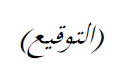 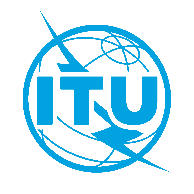 الاتحـاد الدولـي للاتصـالاتمكتب تقييس الاتصالاتجنيف، 6 يونيو 2022المرجع:TSB Circular 019
TSB Events /XYإلى:-	إدارات الدول الأعضاء في الاتحاد؛-	أعضاء قطاع تقييس الاتصالات في الاتحاد؛-	المنتسبين إلى قطاع تقييس الاتصالات؛-	الهيئات الأكاديمية المنضمة إلى الاتحادجهة الاتصال:Xiaoya Yangإلى:-	إدارات الدول الأعضاء في الاتحاد؛-	أعضاء قطاع تقييس الاتصالات في الاتحاد؛-	المنتسبين إلى قطاع تقييس الاتصالات؛-	الهيئات الأكاديمية المنضمة إلى الاتحادالهاتف:+41 22 730 6206نسخة إلى:-	رؤساء لجان الدراسات ونوابهم؛-	مديرة مكتب تنمية الاتصالات؛-	مدير مكتب الاتصالات الراديوية؛-	مديري مكاتب الاتحاد الإقليميةالفاكس:+41 22 730 5853نسخة إلى:-	رؤساء لجان الدراسات ونوابهم؛-	مديرة مكتب تنمية الاتصالات؛-	مدير مكتب الاتصالات الراديوية؛-	مديري مكاتب الاتحاد الإقليميةالبريد الإلكتروني:tsbevents@itu.intنسخة إلى:-	رؤساء لجان الدراسات ونوابهم؛-	مديرة مكتب تنمية الاتصالات؛-	مدير مكتب الاتصالات الراديوية؛-	مديري مكاتب الاتحاد الإقليميةالموضوع:ورشة عمل ينظمها الاتحاد الدولي للاتصالات بشأن "أمن تكنولوجيا الجيل الخامس (5G) وما بعده" 
(22 أغسطس 2022، جنيف، سويسرا)ورشة عمل ينظمها الاتحاد الدولي للاتصالات بشأن "أمن تكنولوجيا الجيل الخامس (5G) وما بعده" 
(22 أغسطس 2022، جنيف، سويسرا)